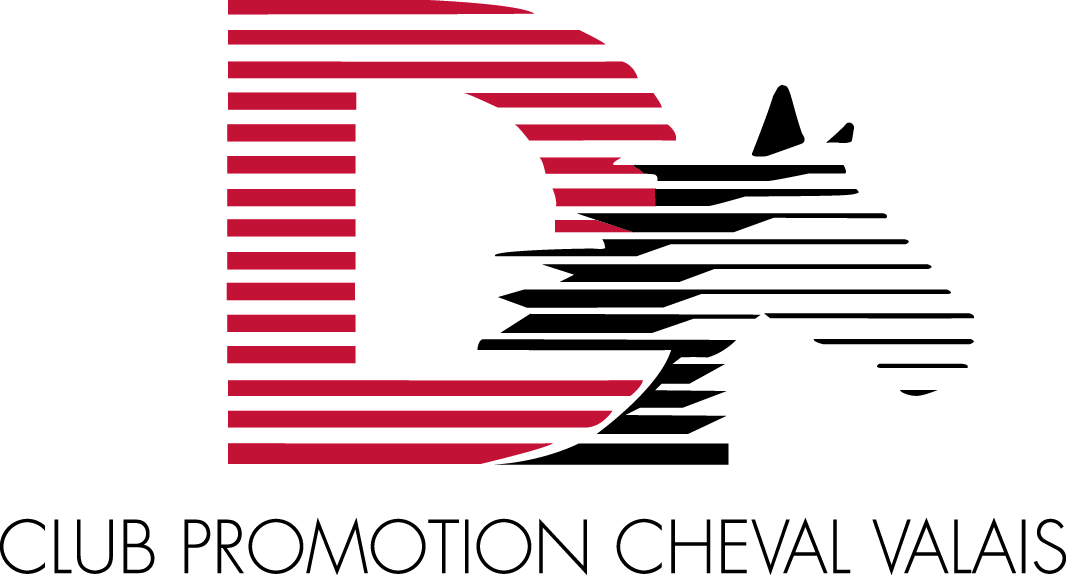 Cours d’équitation et stages 2021organisés par le Club Promotion Cheval Valais13 et 14 mars au Manège de Martigny – Cours de saut donné par Sandra Rombaldi(Dans les conditions identiques aux concours hippique – obstacles, banderoles, sono etc)Tarif 100.- par personne, y compris repas de midi le dimanche hors boissonsInfos sur www.ecuriedarioly.ch 21 mars (date à confirmer) au Manège de Martigny – Cours d’éthologie donné parAntoine Cloux (Horsmanship)Tarif : 180.- par personne repas de midi compris (hors boissons)Infos sur www.ecuriedarioly.ch24 et 25 avril au Manège de Sion – Stage de saut donné par Pierre DurandChampion Olympique à SéoulTarif : 220.- par personne pour les 2 jours (maximum 20 cavaliers) obligation de s’inscrire pour les 2 jours. Repas en commun à la buvette le Paladin le samedi 24 à 19h30. Infos sur www.ecuriedarioly.chSamedi 8 mai au Manège de Martigny – Cours connaissances générales et vétérinaire donné par Dr méd vétérinaire Stéphane MontavonThèmes abordés : Ce que les chevaux veulent nous direLa vision et l’audition chez le cheval ce que je dois savoirComment fonctionne le sabot du cheval, une merveille de la nature (en collaboration avec le maréchal Cyril Maret)Tarif : 60.- par personne y compris repas de midi (hors boissons)Infos sur www.ecuriedarioly.ch5 et 6 juin au Manège de Sion – Cours de saut donné par Sandra Rombaldi(Dans les conditions identiques aux concours hippique – obstacles, banderoles, sono etc)Tarif 120.- par personne y compris repas de midi le dimanche hors boissonsInfos sur www.ecuriedarioly.chSamedi 22 ou Dimanche 23 mai /date à reconfirmer au Manège de Martigny – Cours de dressage donné par Antonella Joannou De RhamTarif : 140.- par personne (cours privé de 45 minutes)Infos sur www.ecuriedarioly.chOctobre ou novembre date à confirmer  Au Manège de Sion – Cours connaissances générales et vétérinaire donné par Dr méd vétérinaire Stéphane MontavonThèmes abordés : Les dents du cheval, ce qu’elles veulent nous apprendreLe squelette et un peu d’anatomie, ce qu’il faut connaitreTarif : 60.- par personne y compris repas de midi (hors boissons)Infos sur www.ecuriedarioly.chOctobre et novembre dates à confirmer au Manège de Sion – Cours de dressage donné par Antonella Joannou De RhamTarif : 140.- par personne (cours privé de 45 minutes)Infos sur www.ecuriedarioly.chOctobre ou novembre date à confirmer au Manège deMartigny -  Cours d’éthologie donné par Antoine Cloux (Horsmanship)Tarif : 180.- par personne repas de midi compris (hors boissons)Infos sur www.ecuriedarioly.ch